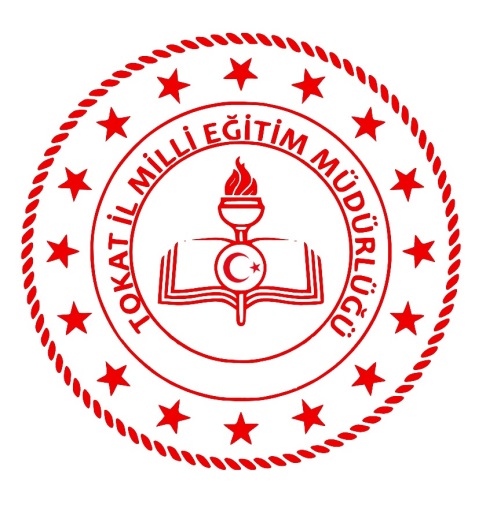 TOKATİL MİLLİ EĞİTİM MÜDÜRLÜĞÜPANDEMİK İNFLUENZAEYLEM PLANIMART 2020TCTOKAT VALİLİĞİİl Milli Eğitim MüdürlüğüPANDEMİ  İNFLUENZA FALİYET PLANIGİRİŞPandemikİnfluenza  Planı’nın amacı;  bir influenzapandemisinden etkilenecek İl Milli Eğitim  kurumu personeli ve onlara bağlı kurum ve kuruluşların influenzapandemisini tanımalarını, rollerini ve sorumluluklarını yerine getirmek üzere en uygun şekilde hazırlık yapmalarını ve pandemi durumunda koordinasyon içinde hareket etmelerine yardımcı olacak bilgi ve çerçeveyi sağlamaktır.Bir influenzapandemisinde, aşağıdaki durumlar gözlemlenir;İnfluenza (grip), influenza virüslerinin yol açtığı bir solunum yolu hastalığıdır.Enfeksiyonun, dünyanın her yerindeki bölgesel salgınlarla küresel düzeydeyayılabileceği göz önünde tutulması gereken noktalardır.Çocuklarda ve yaşlılarda mevsimsel influenza hastalığının klinik tablosunun genç erişkinlere göre daha ağır seyrettiği bilinmektedir. Çocuklar daha uzun süre çevreye virüs yayarlar ve bulaştırıcıdırlar. Eğitim kurumları,influenza sezonunda toplumda enfeksiyonun yayılmasında önemli rol oynamaktadır.Artan temasın olması nedeniyle   hasta sayısı artacak,çalışanların ve öğrencilerin sayısı azalacak ve eğitim öğretim hizmetleri büyük ölçüde aksayacaktır.AMAÇ VE HEDEFLERPandemik planlamanın amacı; ilimizdeki İl Milli Eğitim Müdürlüğüne bağlı kurum ve kuruluşların influenzapandemisini tanımaları ve sorumluluklarını yerine getirmek üzere hazırlık yapmalarına yardımcı olacak bilgi ve çerçeveyi sağlamaktır.Planlama, pandemiksuşun bulaşmasını, hasta sayısını, hastanede yatmayı ve ölümleri azaltabilir, kamu hizmetlerinin sürekliliğini sağlayabilir ve pandeminin ekonomik ve sosyal yükünü azaltır.Pandemi planında amaç, hazırlık için gereken minimum şartlara ilişkin bir taslak sunmak ve sonuçta en uygun şekilde hazır olmayı sağlamaktır.Eğitim kurumlarının influenza sezonunda toplumda enfeksiyonun yayılmasında önemli rol oynaması ve eğitim kurumlarında alınacak önlemlerin hastalığın toplumdaki yayılım hızında azalma sağlaması, eğitim kurumlarına ayrı bir önem verilmesini gerekli kılmaktadır. Aşağıda sıralanan stratejilerin eğitim kurumlarında uygulanması pandemikinfluenzanın toplumsal etkilerini azaltacaktırÖğrencilere aşı yapılması öğrencilerle birlikte çocukların ailelerinde de influenza vakalarını önemli oranda azaltır.İLDE BULUNAN EĞİTİM KURUM VE KURULUŞLARIN PANDEMİYE YÖNELİK GÖREV VE SORUMLULUKLARIPandemi Faaliyet Planlarının hazırlanması ve bu planlara uygun hareket edilmesi,  Yurt/pansiyon pandemi planlarının hazırlanması, İl koordinasyon kurulunca talep edilen uygulamaların pandemi yönetimi kapsamında gerçekleştirilmesi,  Eğitim kurumlarındaki devamsızlıkların günlük olarak İl/İlçe Sağlık Müdürlüğü’ne/ TSM’ye bildirilmesi. Eğitim kurumlarında, Sağlık Bakanlığı’nın önerileri doğrultusunda hijyen kurallarına uyulması konusunda azami özen gösterilmesi,Pandemik aşı uygulamasının Sağlık Bakanlığı önerileri doğrultusunda Sağlık Müdürlüğü ile koordineli olarak yapılmasının sağlanması,  Sağlık Bakanlığı’nın hazırladığı materyal kullanılarak eğitim kurumlarında pandemi ve enfeksiyondan korunma ve kontrol önlemleri hakkında öğretmenler tarafından eğitim verilmesinin sağlanması, Talep doğrultusunda sağlık hizmetleri alanında eğitim alan öğrencilerin görevlendirilmesinin sağlanması, Gönüllü personel teminine destek verilmesi, Yabancı dil tercüman desteğinin sağlanması,  Eğitim ve öğretime ara verilmesine dair kararların Sağlık Müdürlüğü ile koordineli olarak Sağlık Bakanlığı’nın önerileri doğrultusunda gerçekleştirilmesi.KAPSAMBu talimat, influenzapandemisi sırasındaİlMilli Eğitim Müdürlüğü ve bağlı kuruluşlarda uygulanır.İL MİLLİ EĞİTİM MÜDÜRLÜĞÜNÜN  MEVCUT  DURUMUTokat ilimizin merkez ilçesi dışında, 11 ilçesi mevcuttur.  İlimiz dahilinde toplam  650resmi ve özel okul/kurum bulunmaktadır.RESMİ OKUL VE KURUM   SAYILARIÖZEL OKUL SAYILARIÖĞRETMEN VE ÖĞRENCİ SAYILARIPANSİYON-YURT  BİLGİLERİİL MİLLİ EĞİTİM MÜDÜRLÜĞÜ PANDEMİ KOORDİNASYON VE PLANLAMA EKİBİTOKAT HALK SAĞLIĞI BAŞKANLIĞI BULAŞICI HASTALIKLAR BİRİMİKURULAN EKİPLERİN GÖREV VE SORUMLULUKLARIİL HABERLEŞME LİSTESİİL/İLÇE HABERLEŞME LİSTESİİL MİLLİ EĞİTİM MÜDÜRLÜĞÜ PERSONEL BİLGİLERİPANDEMİK İNFLUENZA FAALİYET ŞEMASITOPLU YAŞAM ALANLARI İÇEREN KURUM/KURULUŞLAR İÇİN PANDEMİK İNFLUENZA FAALİYET PLANI KONTROL LİSTESİAskeri birlikler, yatılı sosyal hizmet kuruluşları, yurtlar, geçici barınma merkezleri, pansiyonlar ve ceza infaz kurumları, vb. toplu yaşanılan kapalı ortamlarda solunum yolu ile bulaşan hastalıklar toplumdan daha fazla risk oluşturmaktadır. Pandemi sürecinin yönetiminde; ne tür olanaklara sahip olunduğu, ne yapılması ve ne zaman yapılması gerektiğinin bilinmesinin cevapları önemlidir. Bu nedenle pandemikinfluenza için faaliyet planları bulunmalıdır. Toplu yaşam alanları içeren kurum/kuruluşlarda pandemiye hazırlık aşamasında yapılması gerekenlerin kontrolü Tablo 9’da yer alan liste kullanılarak yapılmalıdır.Tablo 9. Toplu Yaşam Alanları İçeren Kurum/Kuruluşlar İçin Pandemikİnfluenza Faaliyet Planı Kontrol Listesi
EĞİTİM KURUMLARINDA YAPILACAKLARPandemikinfluenzanın yol açtığı hastalığın şiddetine göre bireylerdeki hastalığın yaratacağı etkiyi azaltabilmek için pandemi dönemi ve öncesinde alınacak önlemler aşağıda özetlenmiştir.Pandemikinfluenza, korunma ve kontrol önlemleri konusunda, öğretmen, okul yöneticisi, diğer personel ve öğrencilere/velilere Sağlık Bakanlığı tarafından iletilen bilgiler doğrultusunda bilgilendirme yapılması,  Hastalığın bulaşmasını en aza indirmek için önlem (kişisel hijyen, yüzey temizliği) alınması,  Çevresel temizlik için Sağlık Bakanlığı tarafından belirlenen sulandırma oranında çamaşır suyu bulundurulması ve kullanılmasına dair planlama yapılması, Pandemikinfluenza aşısının eğitim kurumlarında uygulanmasına yönelik planlama yapılması (aşı uygulama odasının hazırlanması, var ise kurumda çalışan sağlık personeli tarafından öğrencilere/velilere ilçe sağlık müdürlüğü/TSM ile iş birliği içerisinde aşı uygulaması hakkında bilgilendirme yapılması),  Kurumdaki öğrenci ve çalışan devamsızlığının takip edilerek devamsızlık ve hasta kişi sayısının günlük olarak bildirilmesi,  Ailelere, hasta çocuklarının iyileşene kadar evde kalması ve kalabalık ortamlardan uzak tutulmaları konusunda bilgi verilmesi,  Kurumda çalışanların işe gelmemeleri durumunda görevlerin yürütülebilmesi için alternatif planlamaların yapılması,  Bünyesinde yurt/pansiyon vb. barınma alanı bulunan kurumlar için plan hazırlanması.İnfluenza gibi hava yolu ile bulaşan enfeksiyonların yayılımı kapalı ortamlarda daha kolay olduğu için eğitim kurumlarında hastalığın bulaşmasını engelleyecek önlemlerin alınması, eğitim kurumlarında çalışan tüm personel ve öğrencilerin hijyen kuralları konusunda bilgilendirilmesi gereklidir.  Bu önlemlerin alınması için sağlık çalışanları, okul yönetimi ve öğretmenler, veliler ve öğrenciler arasında iş birliği ve eşgüdümün sağlanması büyük önem taşımaktadır. Çocuklarda ve yaşlılarda mevsimsel influenza hastalığının klinik tablosunun genç erişkinlere göre daha ağır seyrettiği bilinmektedir. Çocuklar daha uzun süre çevreye virüs yayarlar ve bulaştırıcıdırlar. Bu iki önemli nedenden dolayı influenzaenfeksiyonunda çocuklar önemli bir role sahiptir	Ek olarak el yıkama alışkanlıklarının yeterince sık olmaması, okul ortamında arkadaşları ile oldukça yakın ilişkide olmaları enfeksiyonun bulaşmasını ve yayılmasını hızlandırmaktadır.Öğrencilere aşı yapılması öğrencilerle birlikte çocukların ailelerinde de influenza vakalarını önemli oranda azaltır. Eğitim kurumlarının influenza sezonunda toplumda enfeksiyonun yayılmasında önemli rol oynaması ve eğitim kurumlarında alınacak önlemlerin hastalığın toplumdaki yayılım hızında azalma sağlaması, eğitim kurumlarına ayrı bir önem verilmesini gerekli kılmaktadır.	Aşağıda sıralanan stratejilerin eğitim kurumlarında uygulanması pandemikinfluenzanın toplumsal etkilerini azaltacaktır.KİŞİSEL KORUYUCU ÖNLEMLERİNEĞİTİM KURUMLARINDA GÖREV YAPAN PERSONEL VE ÖĞRENCİLER TARAFINDAN UYGULANMASIEğitim kurumlarındaki öğrenci ve çalışanlara yönelik kişisel koruyucu önlemleri anlatan eğitimler düzenlenmelidir. Bu eğitimlerde mevsimsel influenza, IBH belirtileri, hasta kişiden bulaşmanın önlenmesi için yapılacaklar ve pandemikinfluenza ile ilgili Sağlık Bakanlığı tarafından yayımlanan bilgiler anlatılmalı ve aşağıdaki konulardan bahsedilmelidir. Öksürük ya da hapşırık sırasında ağız mendille kapatılmalı ve bu mendil çöpe atılmalıdır. Mendile ulaşılamadığı durumlarda kol içine hapşırılmalı/öksürülmelidir. Elleri yıkamak influenza ve diğer bulaşıcı hastalıklardan koruyacak en önemli önlemlerdendir. Öksürük, hapşırık sonrası, yemekten önce ve sonra, tuvalet kullanılmışsa, kapı kolu, merdivenlerin trabzanlarına dokunulmuşsa eller yıkanmalıdır. Eller, su ve sabunla yıkanmalı, su-sabun temin edilemediği durumlarda alkol bazlı el antiseptiği ile temizlenmelidir. Eller yıkandıktan sonra, tek kullanımlık kâğıt havlu ile kurulanıp, musluk bu havlu ile kapatılmalı ve havlu çöp kutusuna atılmalıdır.Mümkün olduğu kadar öğrenciler ellerini, ağızlarına ve gözlerine temas ettirmemelidir. Mümkün olduğu kadar toplu etkinliklerden kaçınılmalı, yapılacaksa etkinlikler açık havada düzenlenmelidir.İnfluenza benzeri hastalık vakalarının saptanması ve bildirimi	Aileler IBH belirtisi olan çocukları eğitim kurumuna göndermemeli ve bu durumdan eğitim kurumu yönetimini haberdar etmelidir. Benzer şekilde öğretmenleri tarafından öğrenciler değerlendirilmeli ve hastalık belirtisi gösteren öğrencilerin eve gitmeleri sağlanmalıdır. Eve gidene kadar öğrencilerin varsa eğitim kurumunun sağlık hizmetleri verilen bölümünde, yoksa diğer kişilerle temasını önleyecek şekilde ayrılmış bir odada gözlem altında tutulması uygun olacaktır. Öğrencilerin eve dönerken toplu ulaşım aracı ya da öğrenci servisini kullanma zorunluluğu olması durumunda öğrencilerin ağız ve burnunun cerrahi maske ya da temiz bir mendille kapatılması uygun olacaktır. Bu durumun okul yönetimine bildirilmesi, hastalığın eğitim kurumundaki durumunun değerlendirilmesi yönünden çok önemlidir.             Okul yönetimi, olası influenza vakasına ait öğrenci devamsızlıklarını günlük olarak bildirmelidir. Devamsızlık bilgilerinin kurumlar arası veri akışı yayımlanacak prosedürlere göre yapılacaktır.Hastalık nedeni ile eğitim kurumlarınca öğrenci ve personel devamsızlıklarının takip edilebilmesi için çocukları eğitim kurumuna devam etmeyen velilerin devamsızlık nedenlerini günlük olarak eğitim kurumuna bildirmeleri gerekmektedir. Bunun yanı sıra hastalığı nedeni ile rapor alarak devamsızlık yapan öğrencilerin de kayıt altına alınması gereklidir. Bu bilgiler okul müdürü tarafından görevlendirilecek bir müdür yardımcısı ya da bir öğretmen tarafından izlenmeli ve devamsızlık yapan öğrenciler ve personel, öğrencilerin sınıflara göre dağılımı ve bunlardan kaçının IBH nedeniyle gelmediği günlük olarak bildirilmelidir.         Sağlık müdürlüğü bu konuda sorumlu tutulan öğretmenlere IBH’ın tanımı, devamsızlık takibinin önemi ve velilerden istenecek bilgiler konusunda kısa bir eğitim vermelidir.Hasta kişilerin 7-10 gün içerisinde iyileşmesi beklenmektedir. Ancak bu süre bazı durumlarda uzayabilmektedir.İnfluenza benzeri hastalık nedeniyle eve gönderilen öğrenci ya da personelin hastalık belirtileri geçene ve kendini günlük faaliyetlerini yapabilecek kadar iyi hissedene dek eğitim kurumuna gelmemesi ve risk grubunda olan kişilerin sağlık kuruluşlarına başvurmalarının sağlanması tavsiye edilmelidir. İstirahat hem daha kısa sürede iyileşmeyi sağlar hem de hastalığın diğer çocuklara bulaşmasını engeller.	Bu dönemde hasta kişilerin mümkün olduğu kadar dışarı çıkmamaları ve kalabalık ortamlardan (sinema, konser, toplu taşıma araçları gibi) uzak tutulmaları konusunda bilgi verilmesi gerekmektedir.Enfeksiyon kontrolü için önlemler ve eğitim kurumunda alınacak temizlik önlemleriİnfluenza virüsleri yüzeylerde uzun süre aktif kalabilirler. Ancak temizlik uygulamalarını takiben hızla yok olurlar.         Öğrencilerin çok fazla temas ettikleri yüzeylerle (kapı kolları, tuvalet kapıları, lavabo muslukları, bilgisayar klavye ve fareleri, servis kapı kolları ve oturma yerlerinde tutunmaya yarayan kollar vb.) bulaşma gerçekleşebilir. Ayrıca yemek servisi yapılan eğitim kurumlarında bu yüzeylere sandalyelerin üst kısımları, yemek masaları, turnike kolları da eklenebilir.Bu yüzeylerin günde en az iki kez temizlenmesi hastalığın bulaşmasını önleyici etki gösterecektir. Temizlik yapan kişinin bu işleri yaparken eldiven giymesi gerekmektedir.Eğitim kurumlarında özellikle pandemi dönemlerinde temizliğin sağlanması hastalığın bulaşmasının engellenmesinde önemli rol oynayacağı için her eğitim kurumunda temizliği yapacak personel temin edilmeli ve bu personelin sürekliliği sağlanmalı ve buna yönelik planlamalar yapılmalıdır.İnfluenza gibi solunum yolu ile bulaşan hastalıklardan korunmak için öğrencilerin bir arada bulunduğu mekânlarda (derslik, kantin, yemekhane, spor alanları, okul servisleri vb.) aşağıdaki hususlara dikkat edilmesi önem arz etmektedir. Eğitim kurumlarında sınıflar, öğretmen odası ve diğer odalar, hava akımını sağlayacak şekilde sık sık havalandırılmalıdır. Okul ve kreş gibi toplu yaşam alanlarında oyun parkı, oyuncaklar, çocuk karyolası, etajer, sandalye, yemek masası, pencere kenarı, kapı kolu gibi sık temas edilen yerler deterjanlı su ile günlük temizlenmelidir. Sık kullanılan ve canlı influenza virüslerinin bulunabileceği yüzeylerin (kapı kolları, bilgisayar klavyesi, cep telefonu ya da kablolu telefon ahizeleri, televizyon uzaktan kumandaları, sandalye, masa ve sıralar vb. yüzeyler) dezenfeksiyonu için Sağlık Bakanlığı tarafından belirlenen oranda sulandırılmış çamaşır suyu yeterlidir.Temizlik, temiz alandan kirli alana doğru yapılmalıdır.Temizlik malzemeleri her bölüm için ayrı olmalı ve temizlik malzemeleri kendi ambalajlarında ya da etiketlenmiş olarak saklanmalıdır. Temizlik için kullanılan malzemeler ıslak bırakılmamalıdır. Temizlik bitiminde malzemeler uygun şekilde yıkanıp kurutulmalıdır. Temizlik malzemeleri ve paspaslar mutlaka kuru olarak, mümkünse ayrı bir oda/bölmede saklanmalıdır. Temizlik için kullanılacak çamaşır suyunun sulandırılma işlemi günlük olarak yapılmalıdır. Temizlik için hazırlanan bu su, fazla kirlendiğinde veya bir bölümden başka bir bölüme geçerken değiştirilmelidir. Zemin ve koridorlar günlük olarak ve/veya kirlendikçe paspaslanmalı, ardından kurulanmalıdır. Lavabo temizliği: Lavabo ve etrafı günlük ve görünür kirlenme oldukça su ve deterjan ile temizlenmeli, çamaşır suyuyla dezenfekte edilmelidir.Sağlık Bakanlığı’nın pandemikinfluenza aşı önerilerinin dikkate alınmasıSağlık Bakanlığı’nın önerileri doğrultusunda öncelikle aşı yapılacak öğrenci ve personel belirlenmeli ve aşı uygulanması desteklenmelidirHizmetin sürdürülebilmesi için alternatif planlamaların yapılmasıOrta şiddetli bir pandemide yaklaşık beş kişiden birinin hasta olması beklenmektedir.Kurumda çalışan personelin de hasta olabileceği göz önüne alınarak, kurumda çalışanların işe gelmemeleri durumunda hizmetin sürdürülebilmesine yönelik personel planlamasıyapılmalıdır.Bünyesinde yurt/pansiyon vb. barınma alanı bulunan kurumlar için plan hazırlanmasıBünyesinde öğrencilerin yatılı olarak barındığı yurt/pansiyon vb. barınma alanı bulunan kurumlar tarafından hazırlanan pandemikinfluenza faaliyet planları kontrol edilirken Toplu Yaşam Alanları İçeren Kurum/Kuruluşlar İçin Pandemikİnfluenza Faaliyet Planı Kontrol Listesi kullanılmalıdırPANDEMİ SIRASINDA EĞİTİM ÖĞRETİME ARA VERİLMESİPandemi sırasında eğitim kurumlarında pek çok hafif vaka ile karşılaşılabilir. Bu hafif vakalar gözden kaçabilir ve yeterli korunma ve kontrol önlemleri alınamayabilir. Bu durum hastalığın yayılımında önemlidir ve çocukların evlerindeki bireylere bulaştırma olasılığını artırmaktadır. Evlerde risk grubundaki diyabet, kalp hastası, dâhil kişilerin bulunması ağır vakaların ortaya çıkmasına yol açabilecektir. Diğer yandan çocukların hastalanması nedeniyle bazen aile bireylerinden birisinin çocuğuna bakmak için işe gitmemesi, hatta bu bireyin hastalanarak işe gitmemesi gibi sosyal ve ekonomik zararlara da neden olabilmektedir. Eğitim kurumlarında eğitim ve öğretime ara verilmesi; eğitim kurumlarındaki öğrenciler ve yöneticiler dâhil tüm personelin eğitim kurumundaki faaliyetlerini geçici süre durdurularak herkesin evlerine gönderilmesidir.	Bu karar verilirken yerel sağlık yönetimi bölgedeki hastalık görülme durumuna göre Sağlık Bakanlığı’na danışarak mülki amire öneride bulunur.Eğitim ve öğretime ara verme kararı alınmadan önce aşağıdaki soruların da yanıtlanması gerekmektedir: • Öğrencilerde ya da eğitim kurumunda çalışanlarda konfirme vaka saptanmış mıdır? • Okula yakın bir başka okulda salgın saptanmış mıdır? • Eğitim ve öğretime yeniden başlanmasında göz önüne alınacak kriter ya da durum olarak saptanan belirleyici ne olacaktır? • Eğitim ve öğretime ara verme süresi ne kadar olacaktır? • Eğitim ve öğretime ara verildiği sürece eğitimin devamı için ne tür önlemler alınacaktır? • Ailelerle ve öğretmenlerle eğitim ve öğretime ara verme sonrası iletişim nasıl sağlanacaktır? • Eğitim ve öğretime ara verilen eğitim kurumlarının öğrencilerinin sosyal aktiviteleri için yapılandırılmış bir program mevcut mudur? • Eğitim kurumlarında yapılan sosyal ve sportif faaliyetlerin sürdürülmesinde alınacak tedbirler neler olacaktır? • Eğitim ve öğretime ara verildiğinde çocukların ev bakımını sağlayacak veliler için alınmış idari ve sosyal tedbirler neler olacaktır? Bu nedenle işe gelemeyen velilerin iş ortamında yaratacağı eksiklikler için ne tür tedbirler alınacaktır?• Eğitim ve öğretime ara verilmesi durumunda edinilmesi gereken kazanımlar nasıl olacaktır? Okullarda eğitim ve öğretime ara verilmesi durumunda okullar açılmadan önceki dönemde tekrar temizlik yapılması gereklidir.ENFEKSİYON KONTROL ÖNLEMLERİKURUMLARDA ÇALİŞANLARA YÖNELİK ENFEKSİYON KONTROLÜTopluma yönelik enfeksiyon kontrolünde, pandemi döneminden bağımsız olarak, her zaman, enfeksiyondan korunmaya yönelik toplumun farkındalığını artırmak ana amaç olmalıdır. Enfeksiyon kontrolünde el hijyeni ve solunum salgılarına temasın engellenmesi esastır.El hijyeni, sağlık bakım uygulamalarında bulaşıcı ajanların geçişini azaltmak için en önemli uygulamadır.El hijyeni terimi suyla sabunla yıkama, ardından kurulama veya alkol bazlı el antiseptiklerinin kullanımını içerir. Eğer ellerde gözle görülür kirlenme varsa veya solunum salgılarına maruz kalınmışsa, alkol bazlı el antiseptiklerinin etkinliği kısıtlı olacağından, eller su ve sabunla yıkanmalı ve kurulanmalıdır. Kurulama için tek kullanımlık kâğıt havlular kullanılmalı ve ayakla çalışan kapaklı çöp kutularına atılmalıdır. İnfluenzanın bulaşmasında esas yol öksürme, hapşırma esnasında solunum yollarından çıkan damlacıkların inhalasyonudur.Ellerin, göz ve burun mukozasından uzak tutulması hastalığın yayılmasını önleyecektir.Öksürürken, hapşırırken veya burun temizlerken, tek kullanımlık mendil ile ağız ve burnun kapatılması ya da kol içine hapşırılıp öksürülmesi, kullanılmış mendillerin çöp kutusuna atılması, sonrasında ellerin su ve sabunla yıkanması etkili enfeksiyon kontrol önlemleridir. PANDEMİ ÖNCESİ DÖNEMAna amaç, sık el yıkama alışkanlığı kazandırmak ve damlacık yayılımını engelleyecek şekilde ağız ve burnun kapatılmasını öğretmek olmalıdır. Potansiyel hastalığın bulaşmasını engellemek için aşağıdaki hijyen kuralları konusunda bilgi düzeyini artırıcı eğitim faaliyetleri yapılmalıdır. Öksürürken, hapşırırken ve burnunu temizlerken tek kullanımlık mendiller ile ağzı ve burnu kapatmak ya da kol içine hapşırıp öksürmek, Kullanılmış mendilleri en yakın çöp kutusuna atmak, Öksürdükten, hapşırdıktan, mendil kullandıktan sonra, solunum salgılarıyla ve kirli yüzeylerle (solunum salgılarıyla kontamine olmuş yüzeyler) temas ettikten sonra elleri yıkamak, Elleri yıkamadan göz ve burun mukozasına temastan kaçınmak. Doğru el yıkama tekniğini ve enfeksiyon kontrol önlemlerini anlatan posterler, çıkartmalar dikkat çekmek için görünür yerlere (toplu taşıma araçları, hastane girişleri, eğitim kurumları, AVM vb.) asılmalıdır.Sosyal iletişim araçları kullanılarak sürekli bilgilendirme yapılmalı, mümkünse kamu spotları yayınlanmalıdır.Hastalık yayılımını azaltmak amacıyla semptomlar kaybolana kadar hasta kişilerin kalabalık ortamlara girmemesi ve evde istirahat etmesi teşvik edilmelidir.Mevsimsel influenza aşısı konusunda bilgilendirme çalışmaları yapılmalı, risk gruplarının mevsimsel influenza aşısını yaptırması teşvik edilmelidir.PANDEMİ DÖNEMİPandemi öncesi dönemde önerilen enfeksiyon korunma ve kontrol önlemlerine ek olarak; Pandemi ve korunma ve kontrol önlemleri konusunda sosyal iletişim araçları kullanılarak daha fazla bilgilendirme yapılmalıdır. Bilgi kirliliğinden kaçınılmalıdır. Hasta kişilerin bulaştırıcılığı geçene kadar kapalı alanlarda cerrahi maske kullanımının teşvik edilmesi sağlanmalıdır. Hastalığın bulaşma hızının azaltılması maksadıyla, özellikle toplu yaşanan yerlerde kalanlar, bütün kamu kurumlarında ve iş yerlerinde semptomu olan kişilerin semptomu kaybolana kadar cerrahi maske kullanımı sağlanmalıdır. Pandemi döneminde hasta ve sağlıklı kişilere (özellikle risk grubunda olanlarda) mümkün olduğunca evde kalması ve halka açık alanlardan uzak durması önerilmelidir. Pandemi döneminde hasta ve sağlıklı kişiler; virüsün ve hastalığın yayılımını azaltmak için tokalaşma, sarılma, öpüşme gibi sosyal selamlaşma alışkanlıklarını azaltmalıdır. İnfluenza virüslerinin cansız yüzeylerde uzun süre kalabilmesi nedeniyle bu yüzeylere temas ile hastalığın bulaşının engellenmesi için sık temas edilen yüzeyler (telefon, kapı kolu, masa gibi eller ile sık temas edilen yüzeyler ) uygun temizlik malzemeleri ile günde en az bir kere olmak üzere ve gerektikçe temizlenmeli ve dezenfeksiyonu sağlanmalıdır. Damlacık yolu bulaşımı önlemek için hasta kişilere bir metreden fazla yaklaşmaktan kaçınılmalı, daha yakın temas veya pandemi durumunda hasta kişinin odasına cerrahi maske ile girilmelidir. Pandeminin şiddetli (bulaştırıcılık ve vaka ölüm hızının yüksek) olması durumunda hastalık yayılımını hızlandıracak; Kalabalık ortamda uzun süre kalınmasına neden olabilecek konser, tiyatro, toplantı, sinema gibi kapalı alan aktiviteleri sağlık otoriteleri önerilerine uygun şekilde ertelenmelidir.  Devamsızlıklar ve iş gücü kayıpları göz önüne alınarak, gereğinde eğitim kurumu ve iş yerlerinin çalışmalarına ara verilmelidir.  Evde bulunan hasta kişi/kişilerin diğer ev halkına hastalığı bulaştırmasını engellemek amacıyla hastanın ortak kullanım malzemelerinin (havlu, tabak, bardak vb.) ayrılması, aynı kaptan yemek yenilmemesi, odasının ayrılması ve ev içindeki ortak yaşam alanlarında hasta kişinin cerrahi maske takması sağlanmalıdır.  Sağlık kurumlarına acil olmadıkça özellikle kronik hastalığı olan kişiler de dâhil olmak üzere başvurularının azaltılması önerilmelidir. Vaka tanımı belirlenerek, farklı iletişim kanalları aracılığı ile (afiş, broşür, internet, kısa mesaj gibi) semptomu olan kişilerin hangi durumlarda hangi sağlık kurumuna başvuracağı konusunda bilgilendirme yapılmalıdır. Pandemi aşısının temin edilmesinin ardından, aşılama çalışmaları yürütülmelidir.  Hasta kişiler bulaşın engellenmesi amacı ile zorunlu haller olmadıkça toplu yaşam alanlarından uzak durmalı, halka açık alanlarda (toplu taşıma araçları, bekleme salonları, alışveriş mekânları gibi) solunum salgılarını bulaştırmamak ve çevresel kirlenmeyi azaltmak amacıyla cerrahi maske takmalıCerrahi maske ve diğer ihtiyaçlar kurumlar tarafından karşılanacak olup ihtiyaç halinde    Sağlık Müdürlüğünden istenecektirPANDEMİ   DURUMUNDA  İL MİLLİ EĞİTİM MÜDÜRLÜĞÜ  ve BAĞLI KURULUŞLARIN PANDEMİ  VERİ  BİLDİRİM İLETİŞİM ZİNCİRİMESAİ SAATLERİNDE KURUM İLETİŞİM ZİNCİRİKURUM İÇİ ÇALIŞANOKULLARIN VERİ İLETİŞİM ZİNCİRİİLÇE MİLLİ EĞİTİM MÜDÜRLÜKLERİNDE VERİ İLETİŞİM ZİNCİRİİLÇELERKENDİ VERİLERİNİİLÇE SAĞLIK MÜDÜRLÜĞÜNE İLETTİKTEN SONRAKİ İŞLEMDE AŞAĞIDAKİ  İLETİŞİMZİNCİRİNİ İZLEYECEKTİRİLÇEANAOK.İLKOK.ORTAOK.ORTA ÖĞRT.HALK EĞİT. MERKEZİBİLSEMOLGUNLAŞ. ENSTİTÜSÜMESLEKİ EĞİT. MERK.RAMTOPLAMALMUS18611----17ARTOVA18521----17BAŞÇİFTLİK-3311----8ERBAA24532131--1195MERKEZ1177532711111173NİKSAR23016101--1161PAZAR212821----25REŞADİYE210851----26SULUSARAY-12511----19TURHAL238241511-1-82YEŞİLYURT112521----21ZİLE22817121--1-61TOPLAM2628318291122153605İLÇEANAOKULİLKOKULORTAOKULORTAÖĞRT.TOPLAMERBAA12238MERKEZ3661126NİKSAR1--23TURHAL21227ZİLE---11TOPLAM79101945İLÇEÖĞRETMEN SAYISIÖĞRENCİ SAYISI(Resmi+Özel)GENEL İDARİ-TEKNİK-YARDIMCI PERSONELALMUS156198657ARTOVA111126536BAŞÇİFTLİK3621510ERBAA120817203225MERKEZ260237016595NİKSAR6788427137PAZAR199192449REŞADİYE251326287SULUSARAY105115818TURHAL98113454367YEŞİLYURT121171933ZİLE6788417176TOPLAM7126960461790İLÇERESMİ  ERKEK PANSİYONERKEK PANSİYON YATAK SAYISI-BARINAN ÖĞRENCİ SAYISIRESMİ  KIZ PANSİYONKIZ PANSİYON YATAK SAYISI - BARINAN ÖĞRENCİ SAYISIÖZEL ERKEK  YURTLARIÖZEL ERKEK  YURTLARI YATAK SAYISI - KONTENJANÖZEL ERKEK  YURTLARI - BARINAN ÖĞRENCİ SAYISIÖZEL KIZ  YURTLARIÖZEL KIZ  YURTLARI YATAK SAYISI - KONTENJANÖZEL KIZ  YURTLARI-BARINAN ÖĞRENCİ SAYISIALMUS2177-962175-9614410---ARTOVA----1401---BAŞÇİFTLİK----140----ERBAA61054-5244576-3908343392235109MERKEZ6575-6037735-559161361364222128655NİKSAR4508-3363464-3283147121473PAZAR----210714---REŞADİYE2238-1562268-173310916---SULUSARAY----140----TURHAL2220-842166-12321331742195YEŞİLYURT160-56160-5814851394ZİLE4595-2115374-2194192181124TOPLAM273427-1946262818-1946432604496312680780KOORDİNASYON KURULUNDAKİ GÖREVLİ PERSONELGÖREVİTELEFONUMurat KÜÇÜKALİ  İl Milli Eğitim Müdürü                                   03562141017-322/323Abdullah TAŞTANİl Milli Eğitim   Müd.Yrd03562141017-330İlhan YAYAR İş Yeri Sağlık ve Güvenlik  Birimi03562141017-415Hasan DÖNMEZ  İş Yeri Sağlık ve Güvenlik  Birimi                         Okul Sağlığı 03562141017-439ERKEN UYARI MERKEZİNDEKİ GÖREVLİ PERSONELLERGÖREVİTELEFONUDr. MUSTAFA ARSLANHALK SAĞLIĞI BAŞKANI03562128505MURAT İNEZŞUBE MÜDÜRÜ03562128505ARİFE AYCABAŞHEMŞİRE03562128505Dahili:3012EĞİTİM HİZMETLERİİşyeri Sağlık ve Güvenlik BirimiOkul Sağlığı HizmetleriPANDEMİ İZLEME HİZMETLERİTemel Eğitim ŞubesiPANDEMİ İZLEME HİZMETLERİOrtaöğretim ŞubesiPANDEMİ İZLEME HİZMETLERİDin Öğretimi ŞubesiPANDEMİ İZLEME HİZMETLERİÖzel Öğretim ŞubesiPANDEMİ İZLEME HİZMETLERİÖzel Eğitim ve Rehberlik Hizmetleri ŞubesiPANDEMİ İZLEME HİZMETLERİMesleki ve Teknik Eğitim Şubesiİl Milli Eğitim MüdürüMurat KÜÇÜKALİ03562141017-322/323İl Milli Eğitim   Müd.YrdAbdullah TAŞTAN03562141017-330İl Milli Eğitim   Müd.YrdMustafa ERARSLAN03562141017-333İl Milli Eğitim   Müd.YrdAbdullah GÜRBÜZ03562141017-334İnsan Kaynakları ŞubesiFikri DEMİR03562141017-386İnşaat Emlak Şubesiİlhan YAYAR03562141017-415Strateji Geliştirme ŞubesiMesut PELİT03562141017-336Destek Hizmetleri ŞubesiOsman SARGUT03562141017-402Hayat Boyu Öğrenme ŞubesiMustafa ERARSLAN03562141017-333Mesleki Tek. Eğit. Hizmetleri ŞubesiAbdullah GÜRBÜZ03562141017-334Ortaöğretim Hizmetleri ŞubesiEfkan KARAERKEK03562141017-401Özel Eğit. veRehb.Hiz. ŞubesiMehmet Ali ADSAN03562141017-337Din Öğretimi ŞubesiYusuf SAPMAZ03562141017-378Özel Öğretim Kurum. Hiz.ŞubAbdullah GÜRBÜZ03562141017-334Temel Eğitim Hizmetleri ŞubesiAbdullah TAŞTAN03562141017-330İş Yeri Sağlık ve Güvenlik  Birimiİlhan YAYAR03562141017-415İşYeri Sağlık ve Güvenlik  Birimi                        Okul SağlığıHasan DÖNMEZ03562141017-439İLÇE ADIİLÇE MİLLİ EĞİT. MÜDÜRÜTEL.NOTEL.NOALMUSNURİ YILDIZ0 356  411 30 06ARTOVAHARUN ARSLAN0356 611 31 60BAŞÇİFTLİKGÖKHAN BASKIN0 356 451 27 05ERBAABEKİR ARSLAN0 356 715 10 97MERKEZMURAT KÜÇÜKALİ03562141017-322/323NİKSARHASAN ŞERİFLER03565271198PAZARZEKERİYA GÖKÇE0 356 261 23 27REŞADİYEMUSTAFA KURTULMUŞ03564613350-4613021SULUSARAYZAKİR ALMA03566516356TURHALMEHMET YILDIZ0356 275 36 00YEŞİLYURTNİHAT AYMAK0356 631 34 12ZİLEH. BAYRAM POLATTİMUR0356 317 10 17İL MİLLİ EĞİTİM MÜDÜRLÜĞÜ PERSONEL BİLGİLERİTOPLAM SAYITOPLAM SAYIRİSK GRUBUNDA OLANLAR(60 Yaş Üzeri Olanlar-Sürekli Hastalığı Olanlar-Gebe Olanlar)RİSK GRUBUNDA OLANLAR(60 Yaş Üzeri Olanlar-Sürekli Hastalığı Olanlar-Gebe Olanlar)İL MİLLİ EĞİTİM MÜDÜRLÜĞÜ PERSONEL BİLGİLERİBAYANERKEKBAYANERKEKİDARİ PERSONEL-11--MEMUR2410546HİZMETLİ38--TOPLAM2712446PANDEMİ ÖNCESİ YAPILMASI GEREKENLERFAALİYETLERİş yerinde faaliyet planını yapacak koordinatör ekibin belirlenmesiKoordinatör ekibinBelirlenmesiKurumumuzdaki çalışan ve sayısının belirlenmesiMilli Eğitim Müdürlüğünün teşkilat şemasının listelenmesiKurum içi ve Kurum dışı iletişimKurum içi  çalışanların  ve koordinatör ekibin  İl Sağlık Müdürlüğü ile koordineli bir şekilde çalışılabilmesi için İl Sağlık Müdürlüğündeki  koordinatör ekibin ve telefon numaralarının  alınması.Öncelikli sağlık hizmeti alacak personelin belirlenmesiKurumumuzda çalışan personelin hastalıktan korunması için risk gruplarının belirlenmesiAşılama ve antiviral ilaç kullanımı-Mevsimsel influenza aşısı konusunda bilgilendirme çalışmaları yapılmalı, risk gruplarının mevsimsel influenza aşısını yaptırması teşvik edilmelidir-Sağlık Bakanlığının önerileri doğrultusunda risk gruplarına öncelik verilerek aşı ve ilacın önerildiği şekilde kullanımının sağlanmasıSık el yıkama alışkanlığı kazandırmak ve damlacık yoluyla yayılımını engellemek -Potansiyel hastalığın bulaşmasını engellemek için aşağıdaki hijyen kuralları konusunda bilgi düzeyini artırıcı eğitim faaliyetleri yapılmalıdır. (-Öksürürken, hapşırırken ve burnunu temizlerken tek kullanımlık mendiller ile ağzı ve burnu kapatmak ya da kol içine hapşırıp öksürme -Kullanılmış mendilleri en yakın çöp kutusuna atma-Öksürdükten, hapşırdıktan, mendil kullandıktan sonra, solunum salgılarıyla ve kirli yüzeylerle (solunum salgılarıyla kontamine olmuş yüzeyler) temas ettikten sonra elleri yıkama -Elleri yıkamadan göz ve burun mukozasına temastan kaçınma ….)-Doğru el yıkama tekniğini ve enfeksiyon kontrol önlemlerini anlatan posterler, afişler,çıkartmalar….. dikkat çekmek için kurumda görünür yerlere  asılması-Sosyal iletişim araçları kullanılarak sürekli bilgilendirme yapılması, mümkünse kamu spotları yayınlanması.-Hastalık yayılımını azaltmak amacıyla  semptomlar kaybolana kadar hasta kişilerin kalabalık ortamlara girmemesi ve evde istirahat etmesi teşvik edilmesiPandemi Faaliyet Planının KurumsallaşmasıGüncellenebilir şekilde pandemi faaliyet planının hazırlanması ve bütün birimlere dağıtılması ve plan hakkında bilgilendirilmesiEğitim organizasyonuİl Sağlık Müdürlüğü sağlıkla ilgili eğitim sorumluları yada kurum içinden sağlık hizmetleri sorumlusunun  İl Sağlık Müdürlüğünden eğitim materyalleri ve güncel verileri alarak eğitim vermesi İşyerinin,araç gereç temizliğinin ve kişisel hijyen konusunda eğitim planlanmasıİşyerinde temizlik işinde çalışan personelin hijyen eğitiminin planlanması.PANDEMİ SIRASINDA YAPILMASI GEREKENLERFAALİYETLERPandeminin işyeri üzerinde olabilecek etkisinin en aza indirilebilmesi için pandeminin yayılım hızını izleme-Sağlık Bakanlığı web sayfasının takip edilmesi.-Çalışan personelin bilgilendirme toplantılarına katılımının sağlanması.-Okullarda devamsızlık yapan öğrencilerin bildirimlerinin İş Sağlığı ve Güvenliği birimine bildirildikten sonra İl Halk Sağlığı Başkanlığı Bulaşıcı Hastalıklar Birimine erken uyarı sistemine kaydının sağlanması İşe devamlılığın sağlanabilmesi amacıyla çalışanların hastalıktan korunma stratejilerini uygulamaya koymak-Bulaşmanın önlenmesi için hasta kişilerin izin alarak evde istirahat etmesi sağlanmalı.-Hasta kişi çalışmakta ısrar ediyorsa cerrahi maske takması ve hasta kişilere yaklaşırken cerrahi maske takılması, 1 metreden uzak mesafede durulması için uyarıların yapılması-Çalışanların çalışma saatleri içinde çok yakın mesafede bulunmaması ve gerektiğinde cerrahi maske kullanmaya teşvik edilmesi-Yapılacak toplantıların kısa tutulması ve mümkün olduğunca az katılımcı ile yapılması-Kişiler arası temasın azaltılması(tokalaşma,yakın mesafe konuşma,sosyalöpüşme,kalabalık ortamda yapılacak faaliyetler)  ve öksürme hapşırma konusunda çalışanların bilgilendirilmesi-Enfeksiyondan korunma ve kontrolde kullanılacak malzemelerin dağıtılması ve ulaşılabilir olması.Çalışanların sağlığının korunması için özellikle risk grubundan olanların,hastalık riski açısından değerlendirilmesi-Risk grubunda bulunan yada aile fertlerinden birinde risk bulunan bireylerin bilgilendirilmesi-Risk grubunda olan kişilerin korunma önlemlerinin(cerrahi maske kullanması…..)alınması-Risk grubunda olanlar başta olmak üzere tüm çalışanların günlük hastalık izinleri takibinin İzin bölümüyle işbirliği yapılarak takip edilmesi-Hastalık belirtileri gösteren kişilerin derhal birinci basamak sağlık kuruluşuna gönderilmesi.İşyerinin,araç ve gereç temizliği sağlamakBulaş riski taşıyan alan (yemekhane,lavabolar….) ve eşyalar(telefon,bilgisayar, masa,kapı kolları,….)Temizlik personelleri tarafından Sağlık Bakanlığının hazırladığı yönerge ve talimatlara uyularak en az günde bir kez sabun,deterjan yada %0.5 lik çamaşır suyuyla temizlenmesiÇalışanların çalışma verimini korumak ve ruhsal sorunlarını en aza indirebilmek için psikososyal destek sağlamak-Çalışanların psikososyal durumları takip edilmesi-Bu konuda hizmet veren kurum ve kuruluşlar ile işbirliği yapılarak sosyal hizmet ve sosyal yardım sağlanmasıPANDEMİ SONRASI PANDEMİ PLANININ RAPORLANMASI VE REVİZYONU-Çalışanlardan geri bildirim alınarak fiziksel,ekonomik ve sosyal kayıpların saptanması,listelenmesi,öneriler geliştirilerek raporlanması-Plandaki aksamalar ve giderilmesi gereken eksikliklere göre pandemi faaliyet planında revizyona gidilmesi ve yeni olabilecek pandemiye hazırlıklı olunmasıMilli Eğitim Müdürlüğü Bünyesinde Bulunan Hizmet Araçlarının Özellikleri (binek, minibüs)Milli Eğitim Müdürlüğü Bünyesinde Bulunan Hizmet Araçlarının Özellikleri (binek, minibüs)Milli Eğitim Müdürlüğü Bünyesinde Bulunan Hizmet Araçlarının Özellikleri (binek, minibüs)Milli Eğitim Müdürlüğü Bünyesinde Bulunan Hizmet Araçlarının Özellikleri (binek, minibüs)Milli Eğitim Müdürlüğü Bünyesinde Bulunan Hizmet Araçlarının Özellikleri (binek, minibüs)TOKAT İLİKurum AdıAraç Tipi (binek/minibüs)Plaka NoKişi KapasitesiMERKEZİl Milli Eğitim MüdürlüğüOtomobil60DK2005MERKEZİl Milli Eğitim MüdürlüğüOtomobil60AG4825MERKEZİl Milli Eğitim MüdürlüğüOtomobil60HC6895MERKEZİl Milli Eğitim MüdürlüğüKamyon60AB4653MERKEZİl Milli Eğitim MüdürlüğüKamyon60HR0353MERKEZİl Milli Eğitim MüdürlüğüKamyon60HV2883MERKEZİl Milli Eğitim MüdürlüğüMinibüs60BA85316MERKEZİl Milli Eğitim MüdürlüğüMinibüs60BC02916MERKEZİl Milli Eğitim MüdürlüğüMinibüs60RA70016MERKEZİl Milli Eğitim MüdürlüğüOtomobil60RC0655MERKEZİl Milli Eğitim MüdürlüğüOtomobil60YA9005MERKEZİl Milli Eğitim MüdürlüğüOtomobil60RB0835MERKEZİl Milli Eğitim MüdürlüğüMinibüs60DH98416MERKEZİl Milli Eğitim MüdürlüğüMinibüs60DD92816MERKEZİl Milli Eğitim MüdürlüğüMinibüs60AU86816MERKEZİl Milli Eğitim MüdürlüğüMinibüs60DR28816ALMUSİlçe Milli Eğitim MüdürlüğüOtomobil60SB4245ALMUSİlçe Milli Eğitim MüdürlüğüMinibüs60HE65416ALMUSİlçe Milli Eğitim MüdürlüğüMinibüs60SC71216ARTOVAİlçe Milli Eğitim MüdürlüğüOtomobil60VA0215ARTOVAİlçe Milli Eğitim MüdürlüğüMinibüs60VC06016ERBAAİlçe Milli Eğitim MüdürlüğüOtomobil60ES4405ERBAAİlçe Milli Eğitim MüdürlüğüOtomobil60EJ0605ERBAAİlçe Milli Eğitim MüdürlüğüMinibüs60ER77016ERBAAİlçe Milli Eğitim MüdürlüğüMinibüs60ER93416ERBAAİlçe Milli Eğitim MüdürlüğüMinibüs60KH11416ERBAAİlçe Milli Eğitim MüdürlüğüKamyonet60KA949 5NİKSARİlçe Milli Eğitim MüdürlüğüOtomobil 60EL0055NİKSARİlçe Milli Eğitim MüdürlüğüMinibüs60NK30316NİKSARİlçe Milli Eğitim MüdürlüğüMinibüs60ND27216REŞADİYEİlçe Milli Eğitim MüdürlüğüOtomobil60RD0595REŞADİYEİlçe Milli Eğitim MüdürlüğüOtomobil60EL3185REŞADİYEİlçe Milli Eğitim MüdürlüğüMinibüs60DC61816REŞADİYEİlçe Milli Eğitim MüdürlüğüMinibüs60RD44816TURHALİlçe Milli Eğitim MüdürlüğüOtomobil60TR9105TURHALİlçe Milli Eğitim MüdürlüğüMinibüs60TU69216TURHALİlçe Milli Eğitim MüdürlüğüMinibüs60TP27016YEŞİLYURTİlçe Milli Eğitim MüdürlüğüKamyonet60YD5165YEŞİLYURTİlçe Milli Eğitim MüdürlüğüOtomobil60YB1455YEŞİLYURTİlçe Milli Eğitim MüdürlüğüOtomobil60DT3355ZİLEİlçe Milli Eğitim MüdürlüğüOtomobil06BBC8905NoKontrol Edilmesi GerekenlerEvet(√)Hayır(√)Açıklama1Pandemikinfluenza faaliyet planı hazırlandı mı?2Pandemi faaliyet planı hazırlanması için bir koordinatör ve ekip belirlendi mi?3İl sağlık müdürlüğü ile koordineli olarak hazırlanacak “İletişim Planı” kapsamında; pandemidurumunda il sağlık müdürlüğüne bildirim yöntemi ve sorumlusu(ları) ve yedekleri belirlendi mi?4İl sağlık müdürlüğü ilgili sorumluları ile ilgili bilgiler alındı mı?5Kurum içi iletişim planı hazırlandı mı?6Kurumda çalışan toplam personel sayısı belirlendi mi?7Kurumda çalışan sağlık personeli sayı ve unvanı ile ilgili bilgiler belirlendi mi?8Kurumda ikamet eden kişi sayıları belirlendi mi?9Kurumda ikamet eden kişiler arasında mevsimsel influenza risk grubunda (Ek-3) olanlar belirlendi mi?10Kurumda bulunan sağlık birimleri ve bu birimlerin kapasiteleri belirlendi mi?11Pandemi durumunda hastanede yatarak tedavisi gerekmeyen hastaların takip ve izolasyon alanıbelirlendi mi?12Pandemi durumunda hasta izolasyonu veya hastaların belirlenen alana toplanmasının yönetimi içinplanlama yapıldı mı?13Hastanede yatarak tedavisi gerekmeyen hasta kişilerin tıbbi takibi için gerekli sağlık personeli planlandı mı?14Pandemi durumunda hastanede yatarak tedavisi gereken hastalar için hastaneye sevk planı hazırlandımı?15Kurumda alınması gereken enfeksiyondan korunma ve kontrol önlemlerini uygulamaya yönelikyöntemler belirlendi mi?NoKontrol Edilmesi GerekenlerEvet(√)Hayır(√)Açıklama16Kurumda çalışan ve ikamet eden kişilere pandemikinfluenza ile ilgili eğitimler verildi mi?17Kurumda çalışan ve ikamet eden kişilere pandemikinfluenza ile ilgili eğitimler verildi mi?18Kişisel koruyucu ekipman ihtiyacına ve teminine yönelik planlama yapıldı mı?19Kurumda hizmetin devamı için kritik olduğu değerlendirilen kişiler için pandemik aşı ve/veya antiviral ilaç ihtiyacı belirlendi mi?20Rutin işlerin idamesi için yedek/ek personel belirlendi mi?21Kurum şartları değerlendirilerek ziyaretçilere yönelik planlama yapıldı mı?22İl planına entegre edilmesine yönelik kurum pandemi planının bildirimi yapıldı mı?23Pandemi durumunda ihtiyaç duyulabilecek temel yaşam malzemelerinin (su, gıda, temizlik malzemesi vb.) sağlanmasına yönelik planlama yapıldı mı?24Kurum mevzuatı değerlendirilerek ailesinin yanına gönderilmesi mümkün olanlara yönelik planlama yapıldı mı?25İhtiyaç duyulan malzeme ve hizmet temini için mali kaynak belirlendi mi?26İl planında ek hizmet binası olarak belirlenen binalarda ikamet edenlere yönelik planlama (kalanların eve gönderilmesi, başka kurumlara nakli, hizmete yönelik hazırlıklar vb.) yapıldı mı?27Pandemi tatbikatına yönelik planlama yapıldı mı?